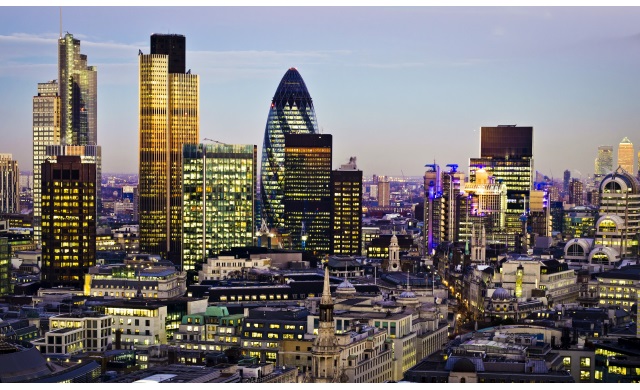 BusinessA Level Handbook  Name: ______________________ContentsCourse Expectations and Learner Agreement ‘Welcome to A-Level Business’ Course OverviewTask One – Task Three: 4, 9, 16-mark exam questionsTask Four: A-Level exam papersTask Five: Summer Business News Report Useful links Course ExpectationsThe Business A Level course is the next step after successfully completing GCSEs. A Level is designed to build on your previous learning and knowledge and assist you in developing the necessary skills to complete the course. In order for you to excel at A Level and achieve yours and our expectations and targets you need to acknowledge and agree to the following;Attendance = attainment. Attend all lessons, arrive on time and bring all the necessary equipment and resources. Do not book appointments during lesson hoursNecessary equipment of exercise books, pens, a calculator, and your textbookTake responsibility for arriving on time to lessons after break or after a free periodNo mobile phones in use or in view in the lessonWork to the best of your ability in class and focus on the lessonListen respectfully to the views of other students and consider how your own views are developingComplete all homework on time – this includes printing out resourcesKeep up to date with business in the news either online or via newspapers, The Financial Times is recommendedComplete all necessary research as directedSet up a social network group with others in your class – to encourage and support each otherAttempt all work. If you are unsure of what to do, of course you may ask questions, but there are times when your teacher will want you to work independently without question. You must respect this.Take advantage of any extra lessons to work upstairs in LancasterKeep to deadlinesLearner AgreementAs a dedicated student of Business at Uxbridge High School, I promise to meet the expectations above. I understand that not doing so, will result in school sanctions, parent meetings, and most importantly, it will have a negative impact on my attainment. Signed	 ______________________________________________Print name	 ______________________________________________Welcome to A-Level BusinessWhat will I be learning about on the course?In the first year of the course you will cover six topics: ‘What is business?’; ‘Managers, leaders and decision making’; ‘marketing performance’; ‘operational performance’; ‘financial performance’; ‘human resource performance’. This is designed to give you an overview of the important functional areas in business. In the second year of the course you learn about businesses more holistically and how they come up with overall strategies.How is the course structured?For the majority of you, the course will be spread over two years and you will sit A-Level examinations at the end of the second year.However, if you decide after the first year that you do not want to continue the course, you will only achieve the AS-level qualification.How is the course assessed? 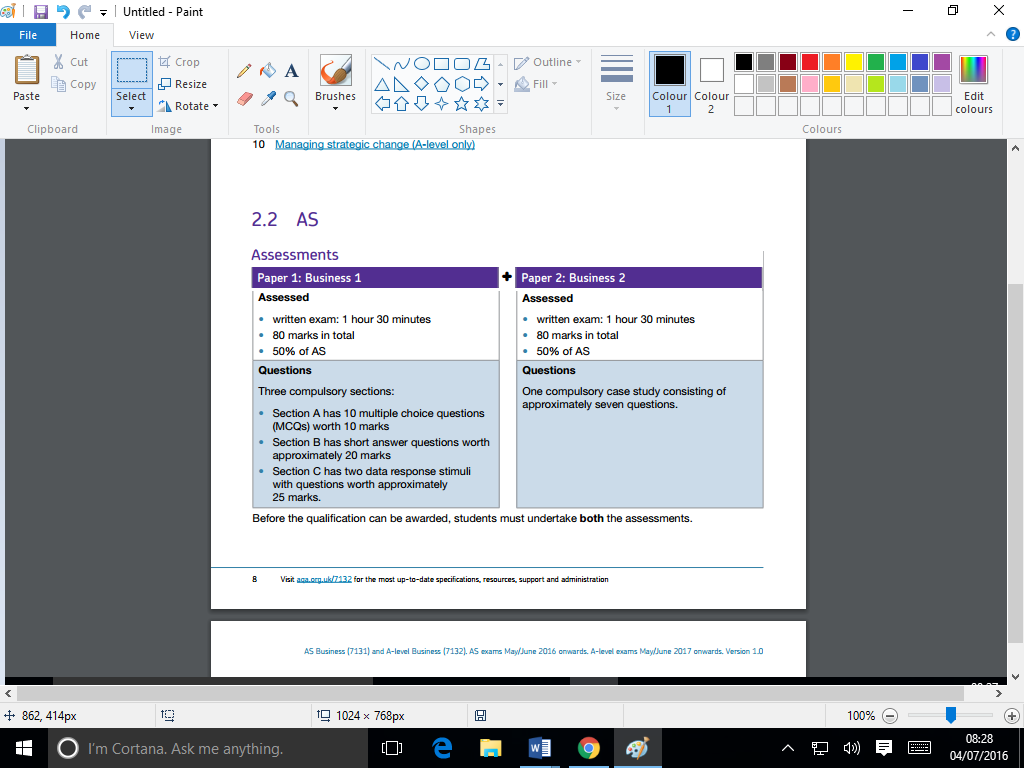 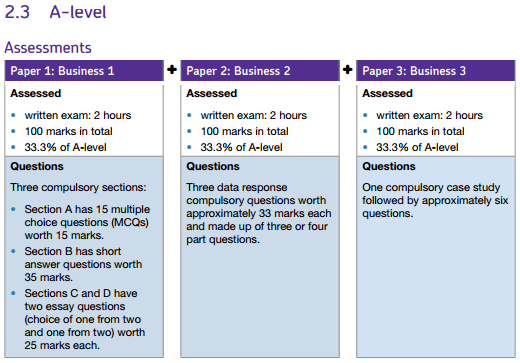 Will I need to buy and use a textbook?Yes, the core textbook is: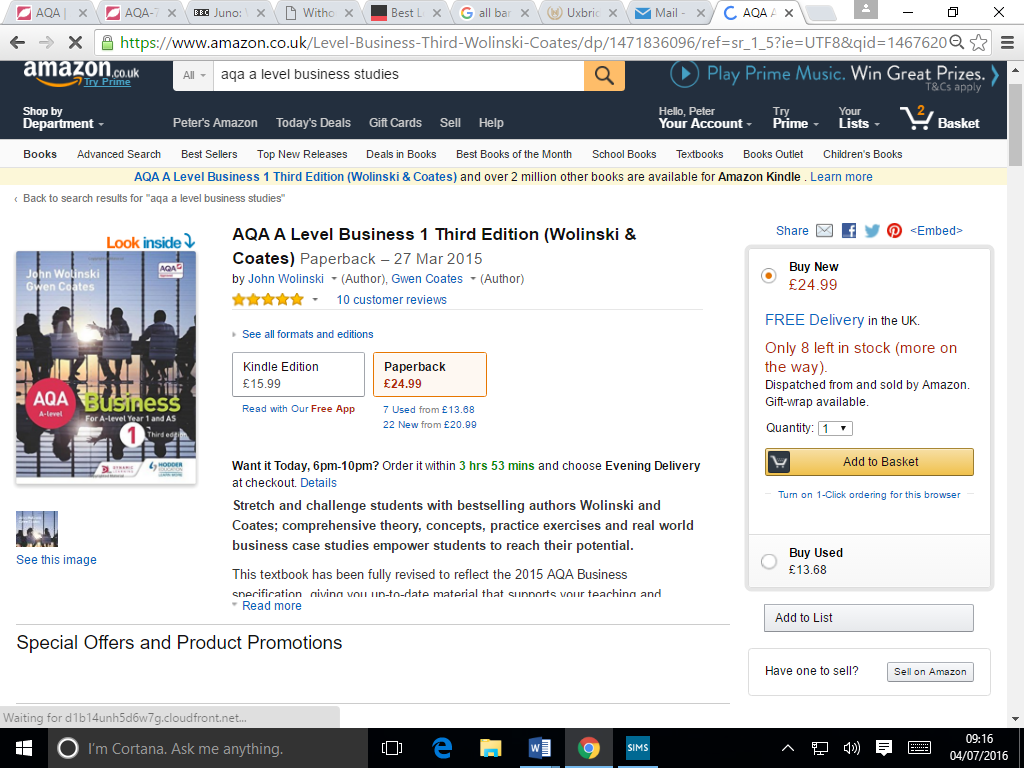 Where else can I go for resources & help?http://www.tutor2u.net/businessA-Level Assessment:This transition pack has been created to give you an overview of the skills required to successfully achieve a good grade on the Business A-Level. Throughout the qualification you will be required to demonstrate the following four skills: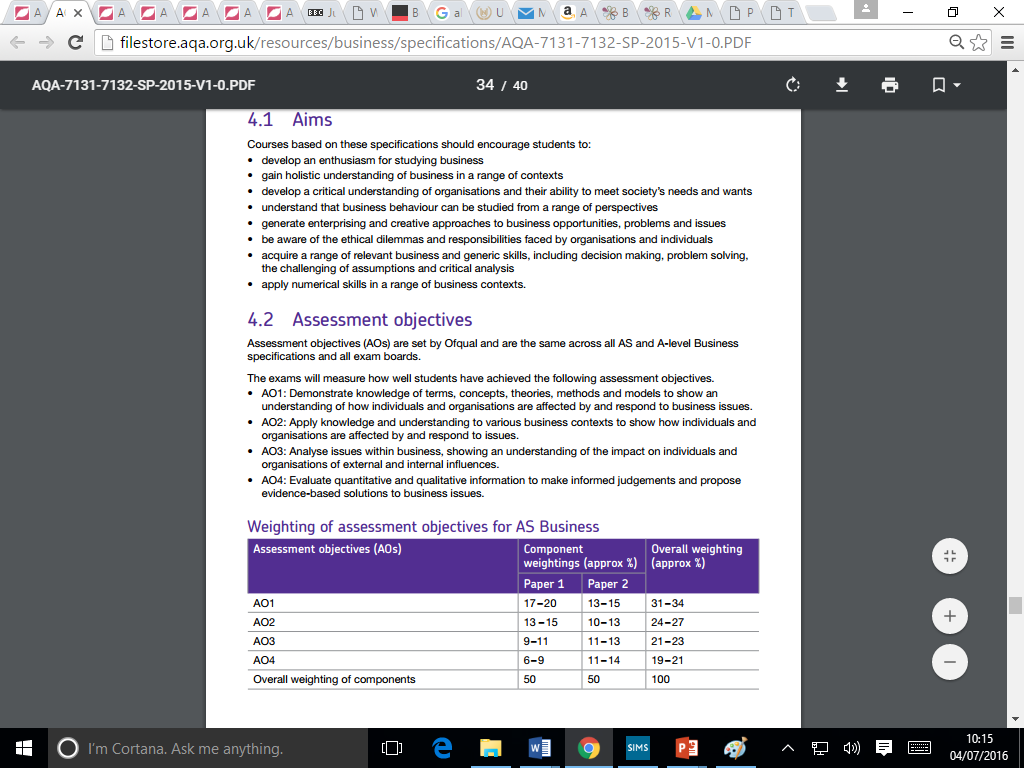 Typical A-Level Exam Questions:The exam questions on A-Level generally include:4-6 mark ‘EXPLAIN’ questions9 mark ‘ANALYSE’ questions16-20 mark ‘EVALUATE’ questionsTransition Pack Overview:In this A-level transition pack you have been given an example of each type of question to answer to practise your writing skills before September.When you start the course formally in September, your teachers will go over your written work from these questions with you and help you to improve your extended writing.Also, this transition pack includes screenshots of the website you can access to look at example exam papers. It is also a good idea to familiarise yourself with exam papers as early as possible so you know how they are structured.Lastly, this transition pack includes a task for you to prepare a news report to deliver in one of the first lessons back after the summer holidays. You will be creating a PowerPoint presentation about a business which you find interesting, to show to your teacher(s) and other students in the class. This intends to engage you in the course and help you find out which areas of business interest you the most.Transition Pack Checklist:Task ONE: Answer a 4-mark question about marketing mapping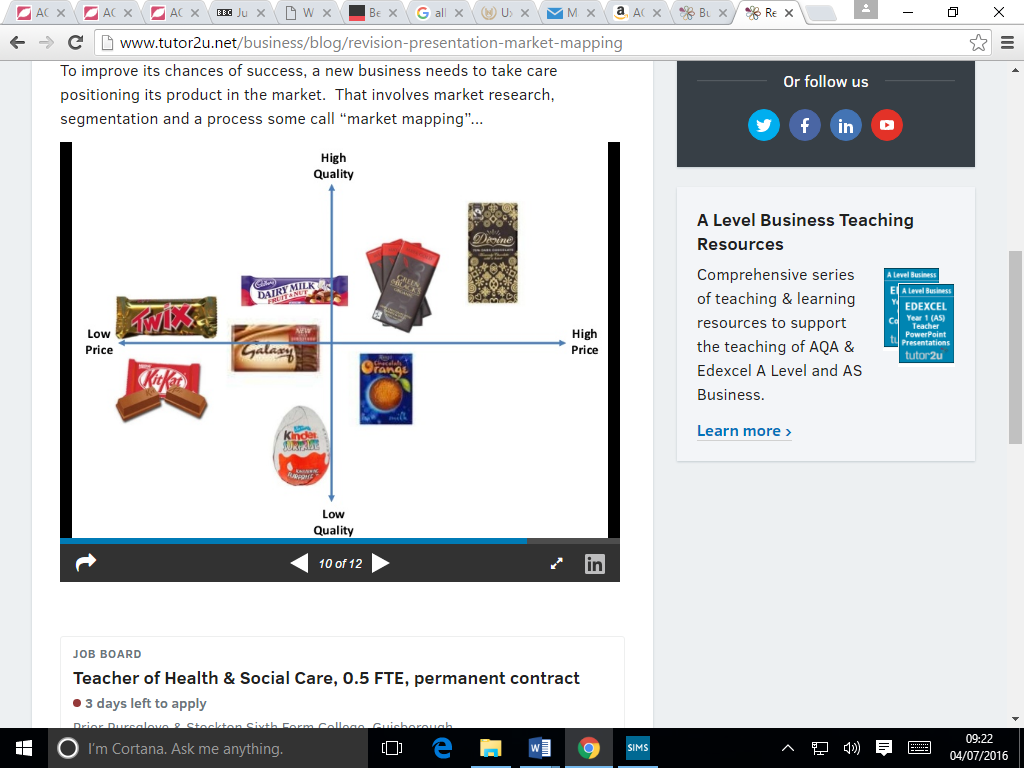 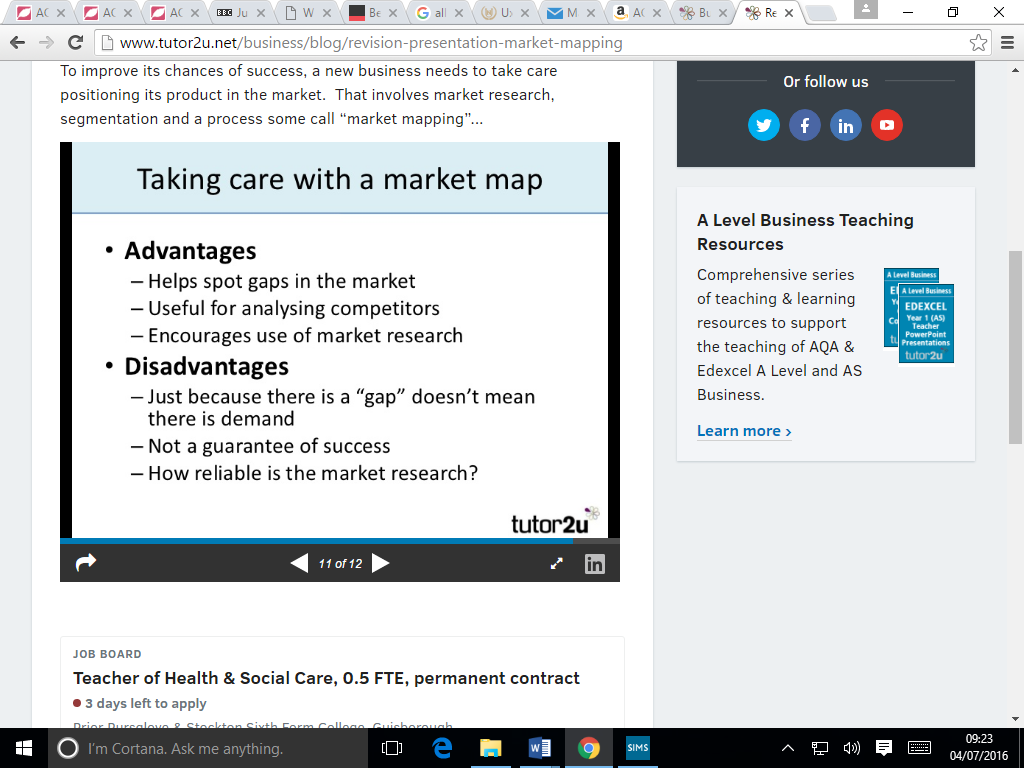 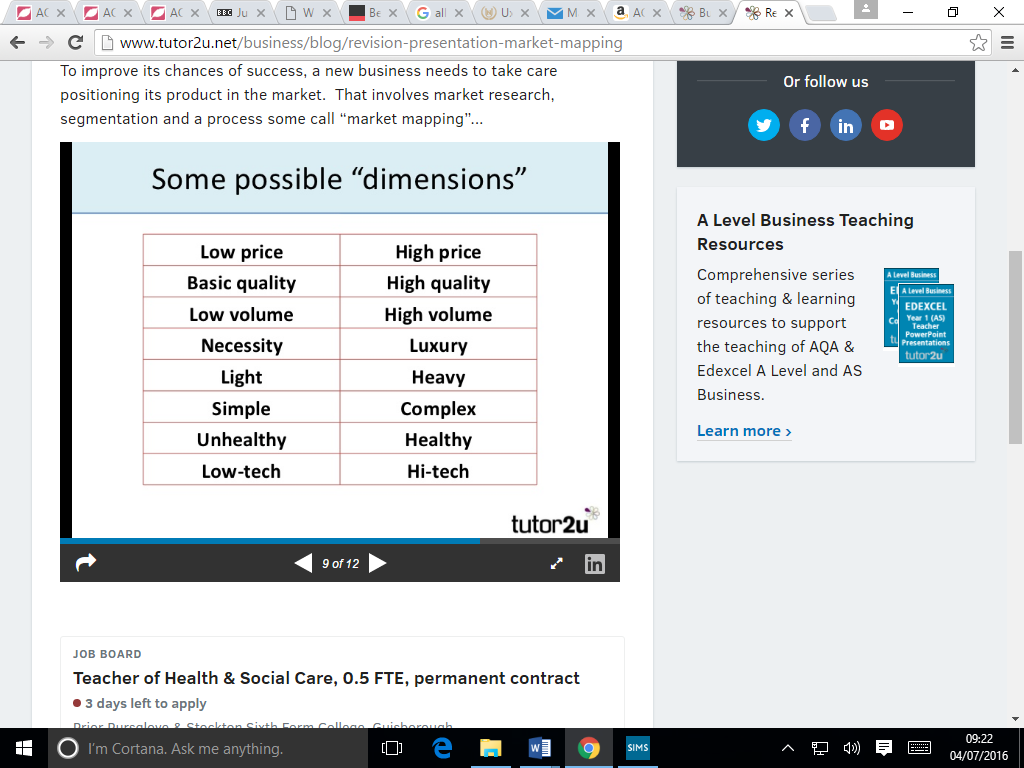 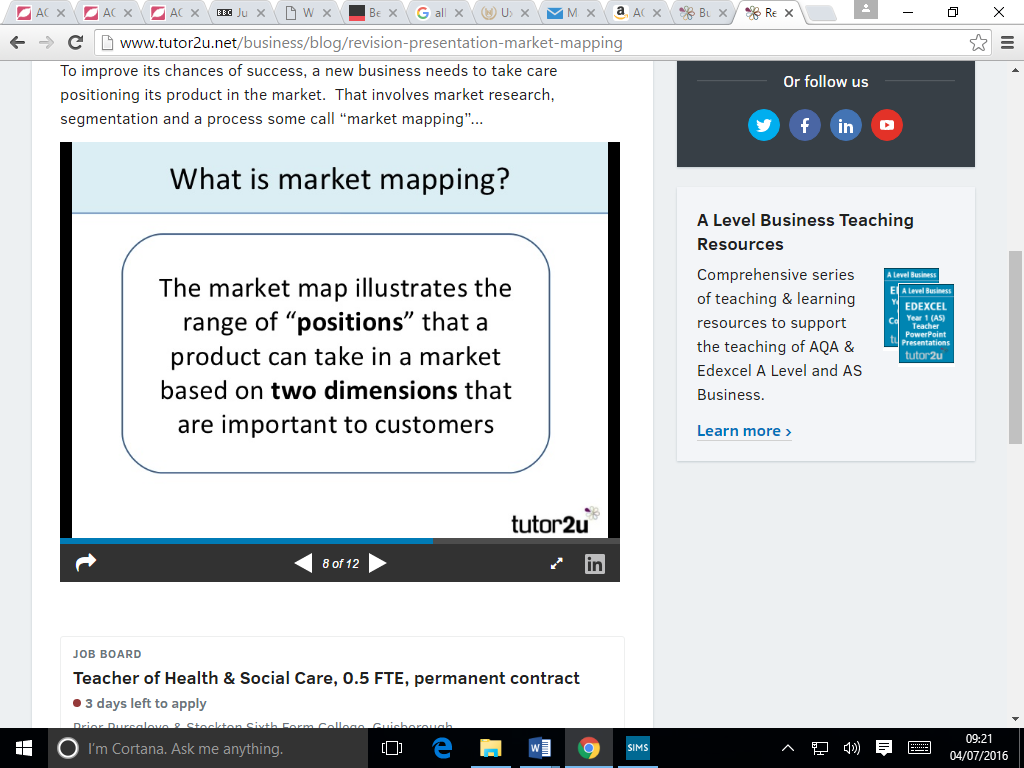 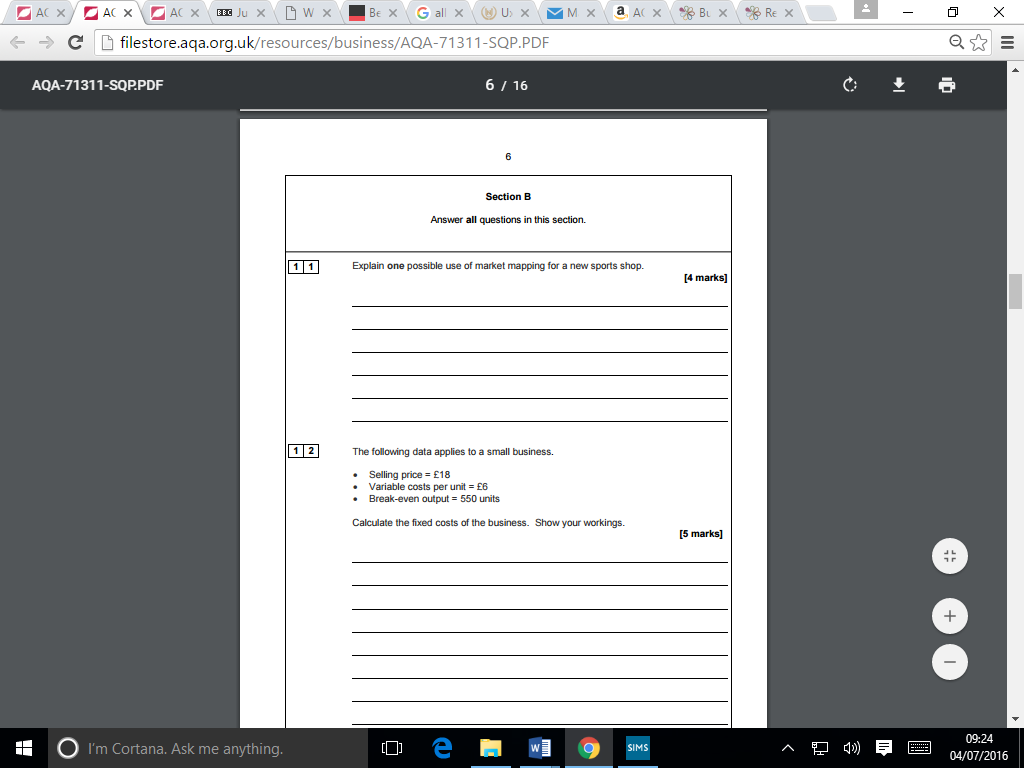 Task TWO: Answer a 9-mark question about ‘sectors’ and ‘Royal Mail’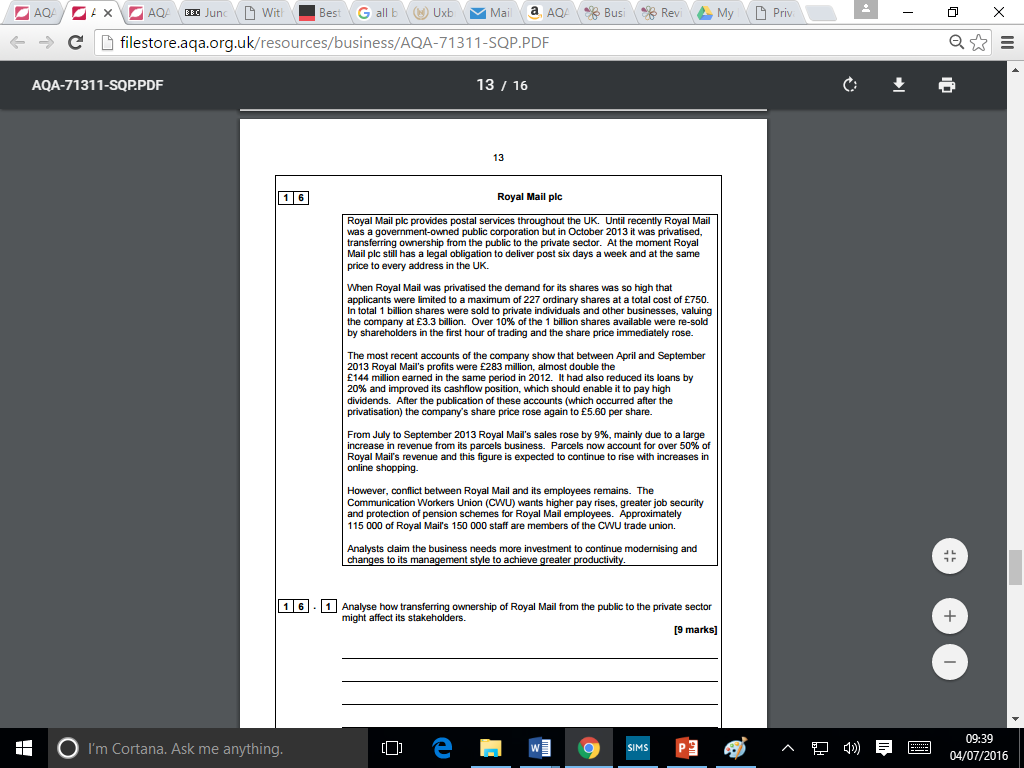 Additional reading about the Royal Mail case study:http://www.telegraph.co.uk/finance/11240417/Can-Royal-Mail-survive-in-the-private-sector.htmlhttps://www.nao.org.uk/wp-content/uploads/2014/04/The-privatisation-of-royal-mail.pdfTask THREE: Answer a 16-mark question about ‘stakeholders’ and the business ‘Dough-nuts’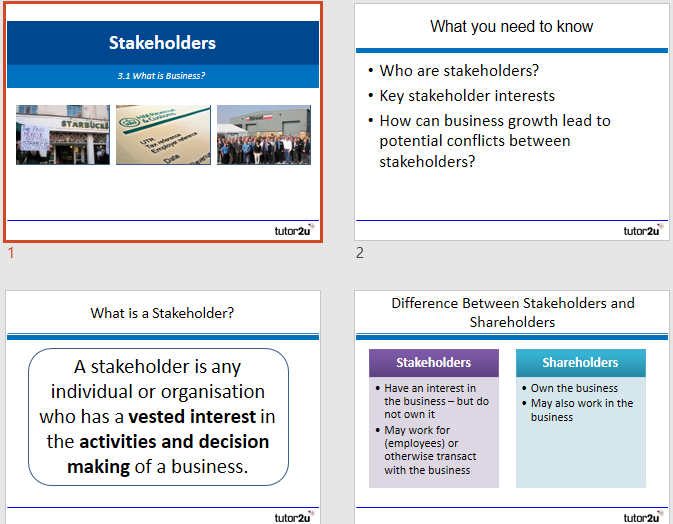 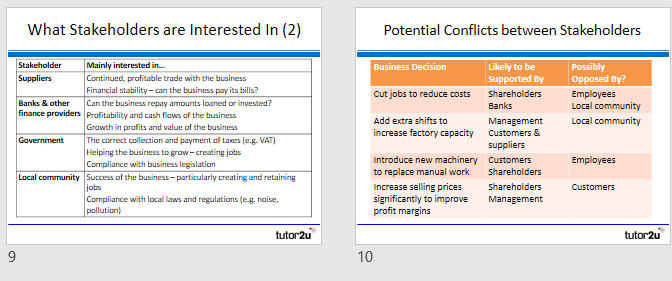 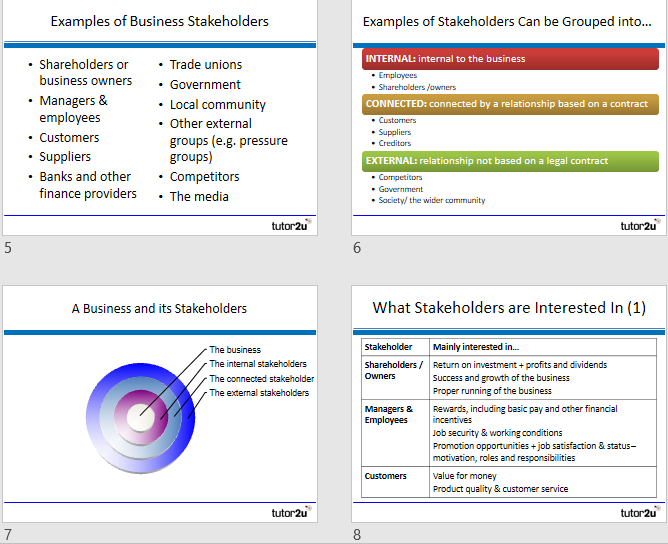 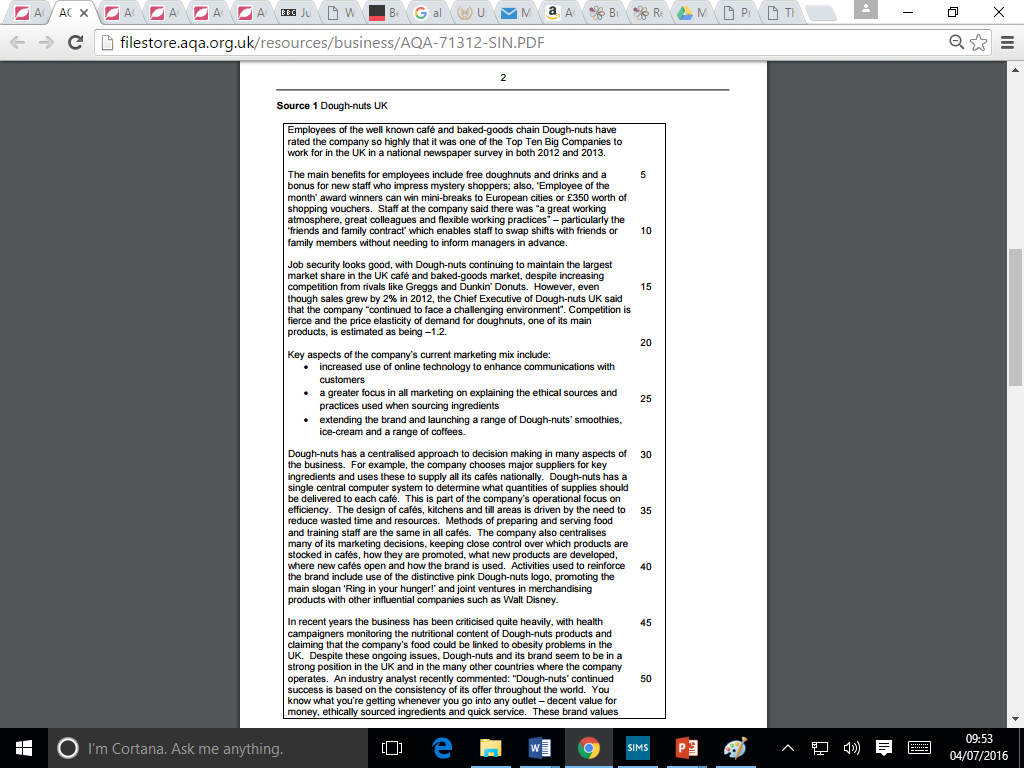 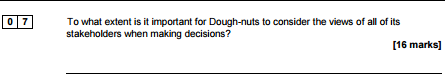 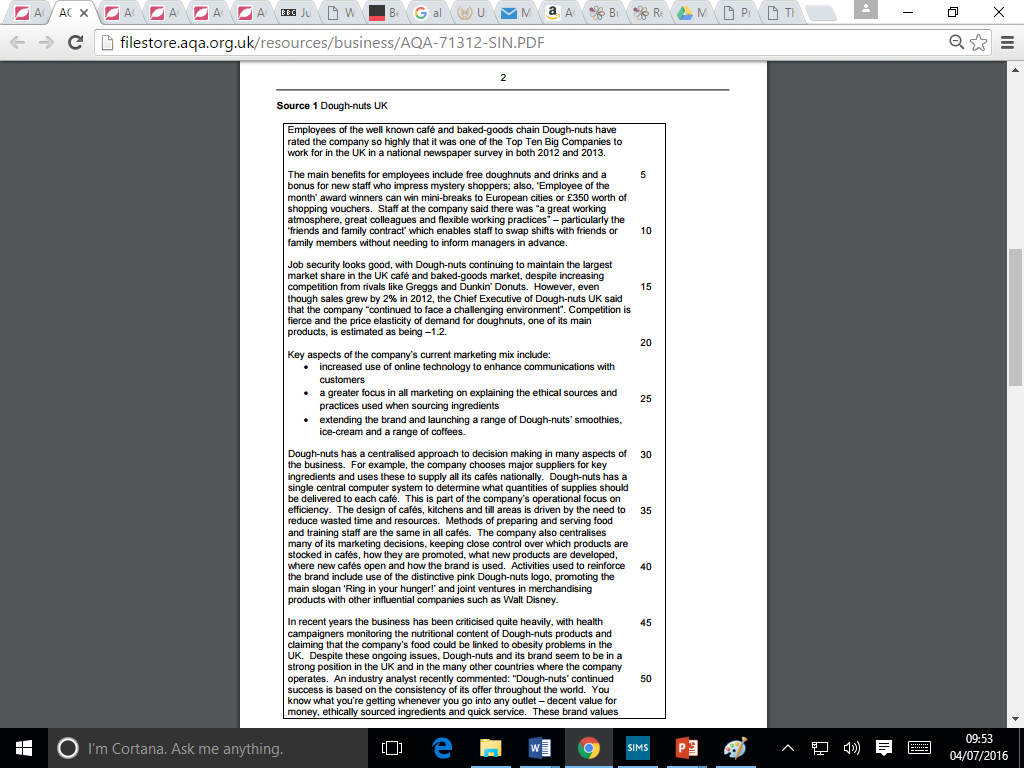 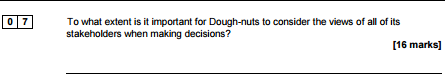 Task FOUR: Familiarise yourself with the A-Level exam papers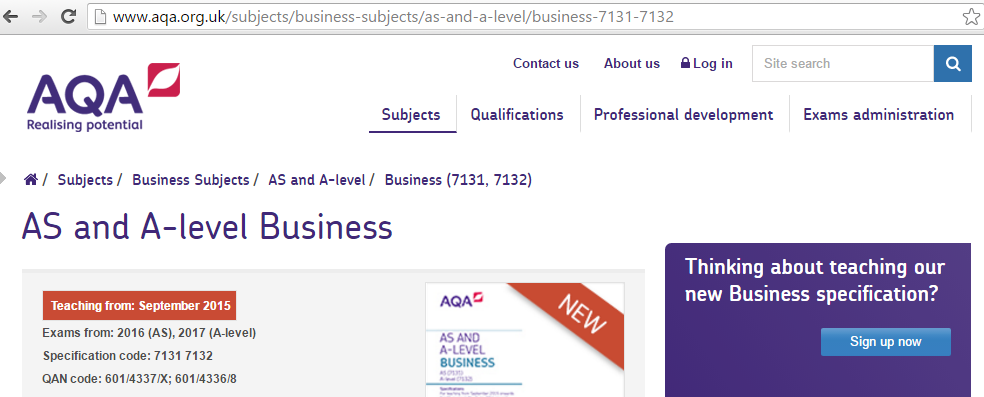 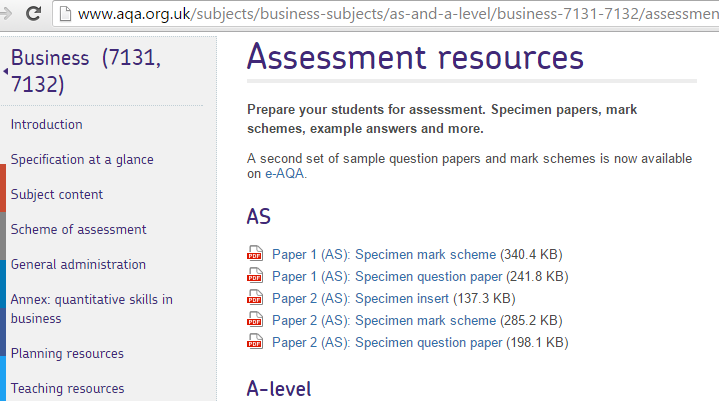 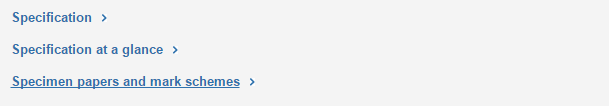 Task FIVE: Create a news report for a business of your choiceUseful Links:https://www.youtube.com/channel/UCL7_sIS8IEJKL9LZLU7jiSQhttps://www.youtube.com/watch?v=rW5SOENyq5g&list=PLp8BSCLLWBUCTDvRtruUQE7Auli3N_kxkhttp://www.aqa.org.uk/subjects/business-subjects/as-and-a-level/business-7131-7132http://www.aqa.org.uk/subjects/business-subjects/as-and-a-level/business-7131-7132/assessment-resourceshttp://www.tutor2u.net/businesshttp://www.beebusinessbee.co.uk/http://www.businessed.co.uk/http://www.bbc.co.uk/news/businesshttps://www.theguardian.com/uk/businesshttp://uk.reuters.com/businessIf you have any other enquiries about the course, please get in touch:E-mail: pstopford@uhs.org.uk We hope this transition pack helps you to prepare for your studies on the A-Level Business course from September 2016, and look forward to supporting you to successfully complete the course! Task #TaskComplete?1Answer a 4 mark question about market mapping2Answer a 9 mark question about Royal Mail3Answer a 16 mark question about Dough-nuts4Familiarise yourself with the A-Level exam papers5Create a news report for a business of your choice